WC Termite Parents Meeting Information (updated) Wednesday, October 7th 2020, 7:00 PMCurrent Termite players Registered: 522020 Volunteer Coaches:Learn to Skate dates for first time skaters: October 6th, 7th & 8th Try Hockey Free Day: November 7th @ 9:00 AM- 11:00 AM (sign up on the website) Practice Details:Practice Begins: October 12th, 2020Monday: 5:30-6:30Wednesday: 5:30-6:30Please have your kids ready 5 minutes before practice starts. Kids should not be on the ice until a coach is out on the ice with them. Please do not leave the arena in case your child needs you to go to the bathroom, etc. If you do not want your child sharing water bottles please provide their own with their name on it. It is the parent’s responsibility to make sure the locker room is clean when you leave.If weather cancels school - there will be no hockey practice. Check Sports Engine for these updates.American Development Model (ADM): Station Based Practice.Focused on individual skill development.Ideal ratio is to have 1 coach per 6-8 kids.Stickers will be placed on a kid’s helmet to quickly get them into groups at practice. Help remind them what color group they are in once they are assigned. Season Length: The 2020 season is condensed into 3 months rather than coming back after we take a break at Christmas- details to come on possible spring leagueFall In House Games League:In-House Games will be on Monday NightsPlease rsvp on sports engine so coaches can get teams set up before the games3 vs 3 / 4 vs 4 (depends on numbers).Make sure to have kids dressed in their NHL Team Jersey they are givenProgram Events:Fun Night: December 16thJR Gold Intermission Games: Will schedule and notify at a later date.In-House Tournament: December 12th 	 Club Banquet/Awards Ceremony: Will be announced in the spring on the websiteOpen Skating/Open Hockey:Check Facebook or www.wcoilers.comTermite Player Discipline: Coaches are not hired baby sitters. They are here to teach kids that cooperate and want to learn. First Offense- Verbal warning.Second Offense- 2-3 minute time alone of the bench.Third Offense- Sent off ice from practice. Termite Program Communications:Primary Contact: CJ Monsen- hulstcelena@gmail.com or use the chat feature through the sports engine app for general questionsSports Engine will be used to send notifications for schedule changes or updates Register for Sports Engine- Team name In-House Termites Use this app before every practice and game to RSVP so coaches can plan accordingly Player Equipment Notes:Please use the USA hockey website to find videos on how to dress your child https://www.usahockey.com/newparentsJeans under equipment makes it hard for kids to move.Kids need hockey socks or sweat pants to be worn over the top of shin guards.If shin pads are loose, use clear hockey tape to secure Please label sticks, kids seem to lose their sticks more than anything else.Make sure the kids have a practice jersey.Skates should not go on concrete or any other surfaces other than ice, hockey mats, or carpetSkate guards can be purchased and will be very helpful in a lot of cases or if you choose to get your child ready at homeDibs hours https://www.wcoilers.com/dib_sessionsScore ClockConcession5 hours of dibs required for first year families, 20 hours for all other families (2 must be concession stand hours)Practicing hockey outside of hockey Tentative Program Schedule is attached CJ Monsen (Coordinator)  Keith Norbeck Derrike HaydenBobby KaloustianMatt ForemanTyrel SveetJames (Rusty) WilliamsOct-Dec: 20 practices1 try hockey free1 Tournamentopen hockey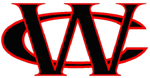 2020-2021 Watford City Oilers Termites Schedule 2020-2021 Watford City Oilers Termites Schedule 2020-2021 Watford City Oilers Termites Schedule 2020-2021 Watford City Oilers Termites Schedule 2020-2021 Watford City Oilers Termites Schedule 2020-2021 Watford City Oilers Termites Schedule October 2020October 2020October 2020October 2020October 2020October 2020October 2020October 2020SunMonMonTueWedThuFriSat123455678910First Year TermiteFirst Year TermiteFirst Year TermiteLearn to SkateLearn to SkateLearn to Skate1112121314151617TermitesTermitesTermitesHansen ArenaHansen ArenaHansen Arena5:30-6:305:30-6:305:30-6:3018191920Early Out 21222324TermitesTermitesTermitesNO SCHOOLNO SCHOOLHansen ArenaHansen ArenaHansen Arena5:30-6:305:30-6:305:30-6:302526262728293031TermitesTermitesTermitesThe BergThe BergThe BergHalloween5:30-6:305:30-6:305:30-6:30      2020-2021 Watford City Oilers Termites Schedule      2020-2021 Watford City Oilers Termites Schedule      2020-2021 Watford City Oilers Termites Schedule      2020-2021 Watford City Oilers Termites Schedule      2020-2021 Watford City Oilers Termites Schedule      2020-2021 Watford City Oilers Termites ScheduleNovember 2020November 2020November 2020November 2020November 2020November 2020November 2020November 2020SunMonMonTueWedThuFriSat12234567TermitesTermitesTermitesThe BergThe BergThe BergOpen Hockey 5:30-6:305:30-6:305:30-6:3089910Veterans Day11121314TermitesTermitesTermitesThe BergThe BergThe BergOpen Hockey5:30-6:305:30-6:305:30-6:301516161718192021TermitesTermitesTermitesThe BergThe BergThe BergOpen Hockey5:30-6:305:30-6:305:30-6:302223232425262728TermitesTermitesTermitesNO SCHOOLThe BergThe BergThe BergThanksgiving DayNO SCHOOL5:30-6:305:30-6:305:30-6:30293030TermitesTermitesThe BergThe Berg5:30-6:305:30-6:302020-2021 Watford City Oilers Termites Schedule2020-2021 Watford City Oilers Termites Schedule2020-2021 Watford City Oilers Termites Schedule2020-2021 Watford City Oilers Termites Schedule2020-2021 Watford City Oilers Termites Schedule2020-2021 Watford City Oilers Termites ScheduleDecember 2020December 2020December 2020December 2020December 2020December 2020December 2020December 2020SunMonMonTueWedThuFriSat12345TermitesThe BergOpen Hockey5:30-6:3067789101112TermitesTermitesTermitesThe BergThe BergThe BergTournament5:30-6:305:30-6:305:30-6:301314141516171819TermitesTermitesFUN NIGHTThe BergThe BergThe Berg5:30-6:305:30-6:305:30-6:302021212223242526272828293031